HOLMDEL VINEYARD VINESCUSTOM T SHIRT ORDER FORM
William R Satz Fundraiser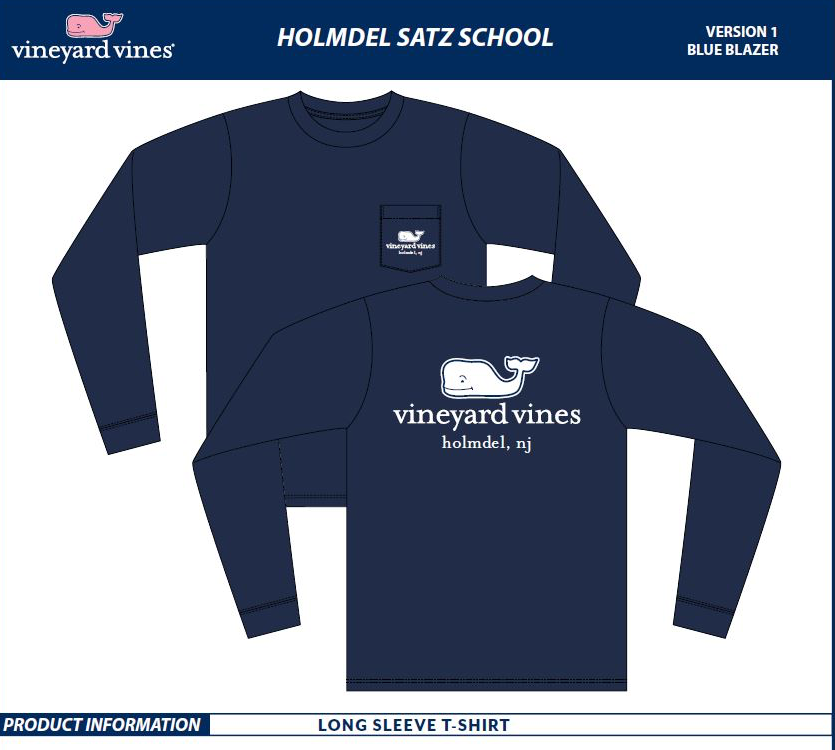  Please indicate quantity of each sizeSTUDENT NAME:    _________________________________________GRADE:_____	

TELEPHONE#:_____________________   EMAIL:_____________________________

TOTAL QUANTITY of SHIRTS ORDERED: ______________

TOTAL PAYMENT ENCLOSED $    ______________    CHECKS ONLY ALL ORDERS DUE NO LATER THAN OCTOBER 31ST - NO ORDERS ACCEPTED AFTER THIS DATE. Delivery by 12/20/2017 --PLEASE MAKE CHECKS PAYABLE TO SATZ PSG. 
THIS FUNDRAISER IS SPONSORED BY WR SATZ PSGAdult SizesXSSmall	MediumLarge	     XL	    XXL       Total$45.00 ea.$Children’s Sizes2T3T4TYSMYMYLYXLTotal$25.00 ea.$